	Answers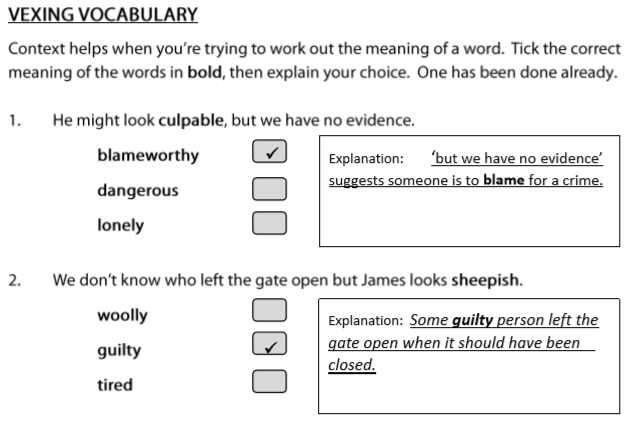 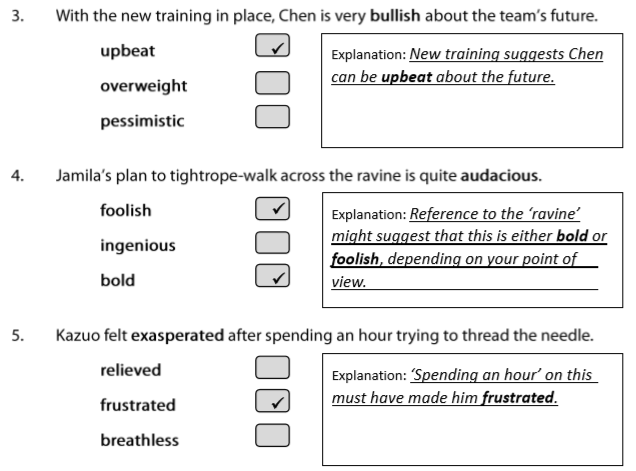 